PROCEDIMENTO DE CRIAÇÃO DE DOCUMENTOS NATOS DIGITAIS EM IMAGENS E INCLUSÃO NO SEIDOCUMENTO NATOS DIGITALEste procedimento faz-se necessário para documentos natos digitais (já nasceram em meio eletrônico). Por exemplo, RM, RS, AFM, APS e empenho (emitidos pelo SIMPAS), entre outros documentos que são gerados digitalmente e que requerem assinaturas.Pré-requisitos:PDFCreator 2.4 ou superiorPROCEDIMENTO Segue abaixo a orientação para salvar documentos natos digitais nos formatos PNG ou JPEG:Abrir o arquivo desejado (no nosso exemplo, iremos utilizar a RM extraído do SIMPAS)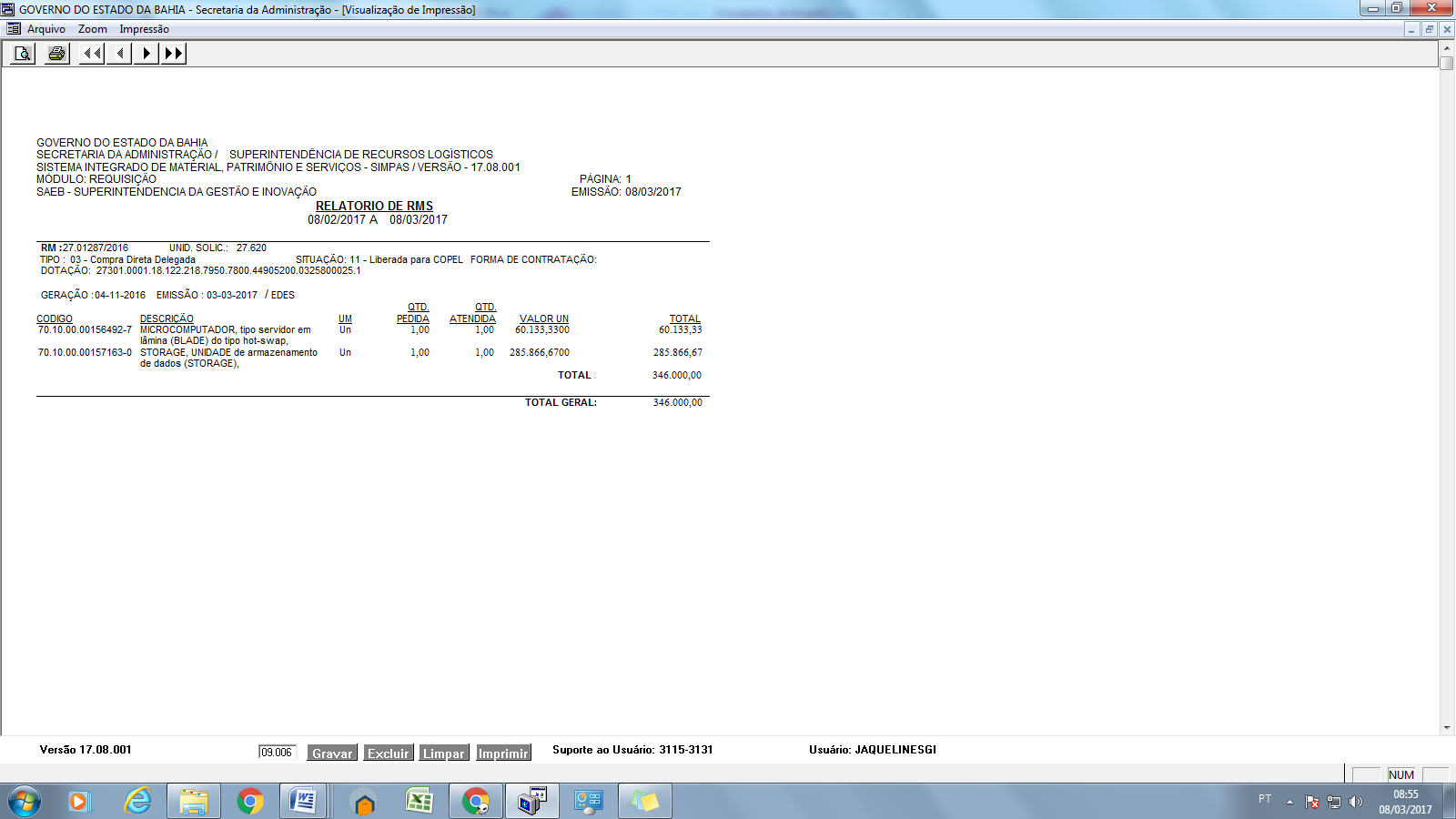 Após de ter aberto o arquivo desejado, deve-se selecionar a opção de Imprimir e selecionar a impressora para impressão – “PDFCreator”;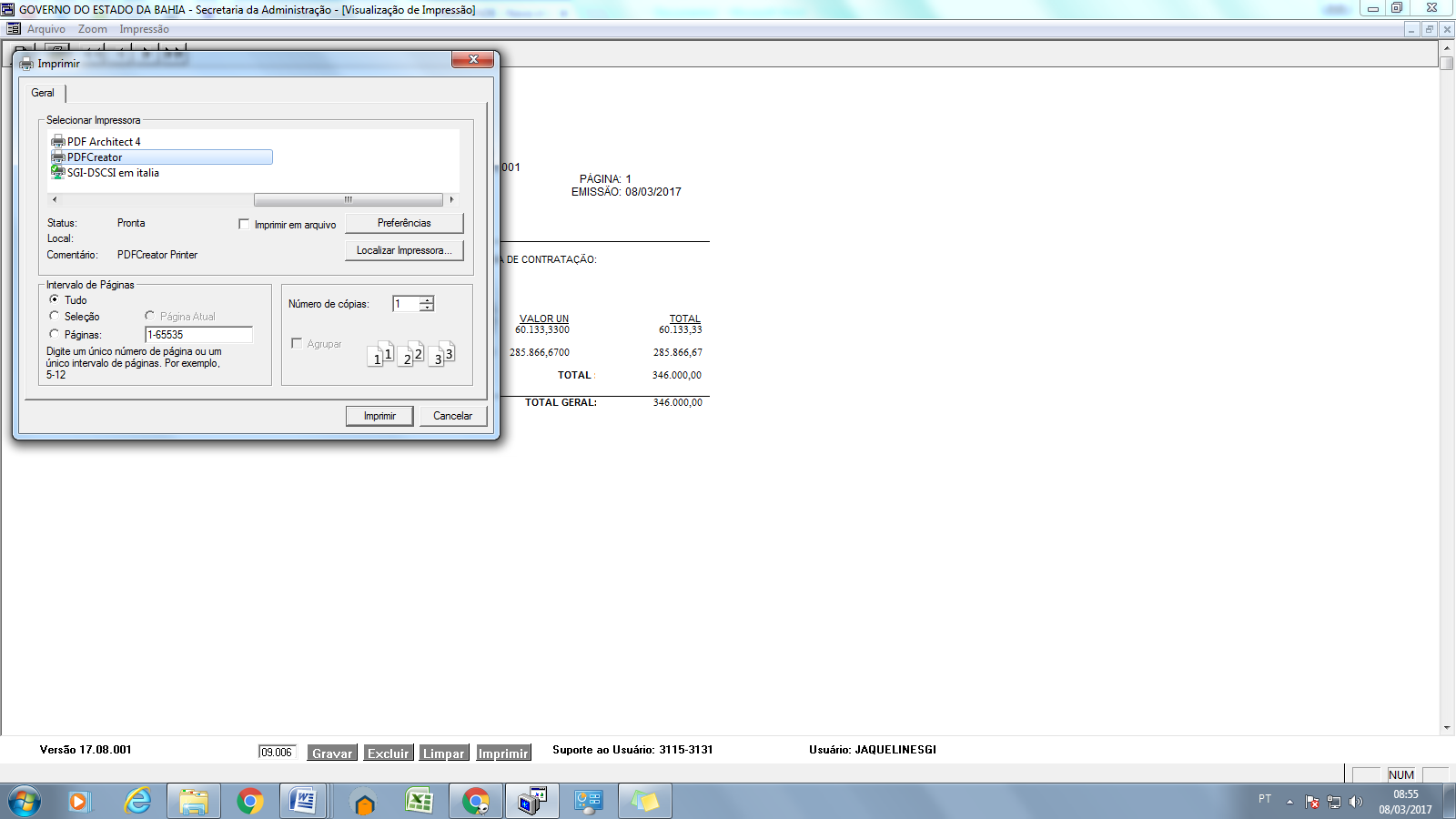 Após selecionar o botão Imprimir, o sistema irá abrir a seguinte tela:Recomendamos renomear o Titulo do Documento e Selecionar o Perfil do Documento, atentar para a seleção. Sugerimos selecionar JPEG ou PNG.É opcional adicionar o assunto e a palavra-chave.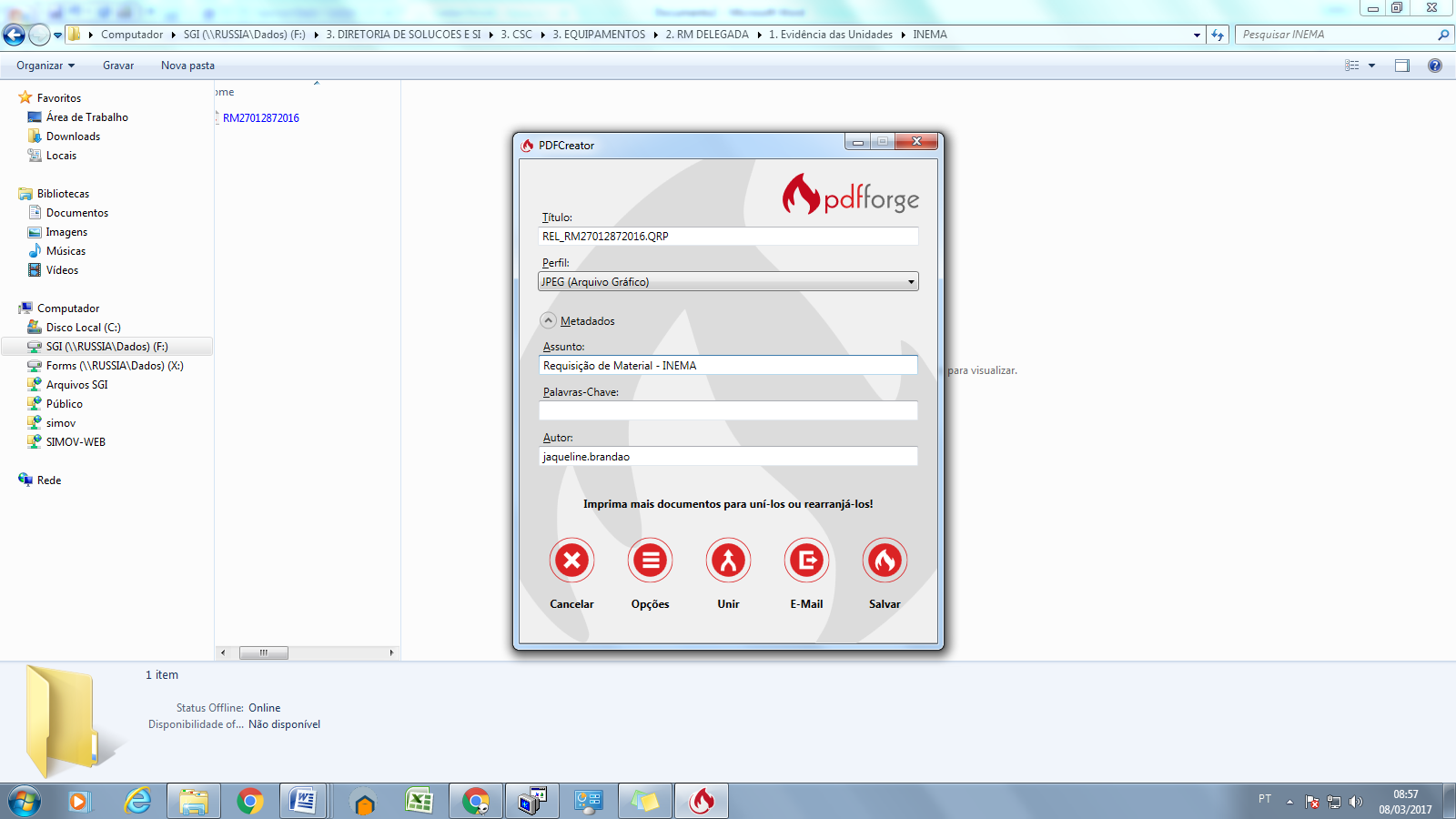 Após o preenchimento das informações, selecionar o botão salvar, o sistema abrirá a tela para o usuário selecionar o destino do salvamento do arquivo e selecionar o botão salvar;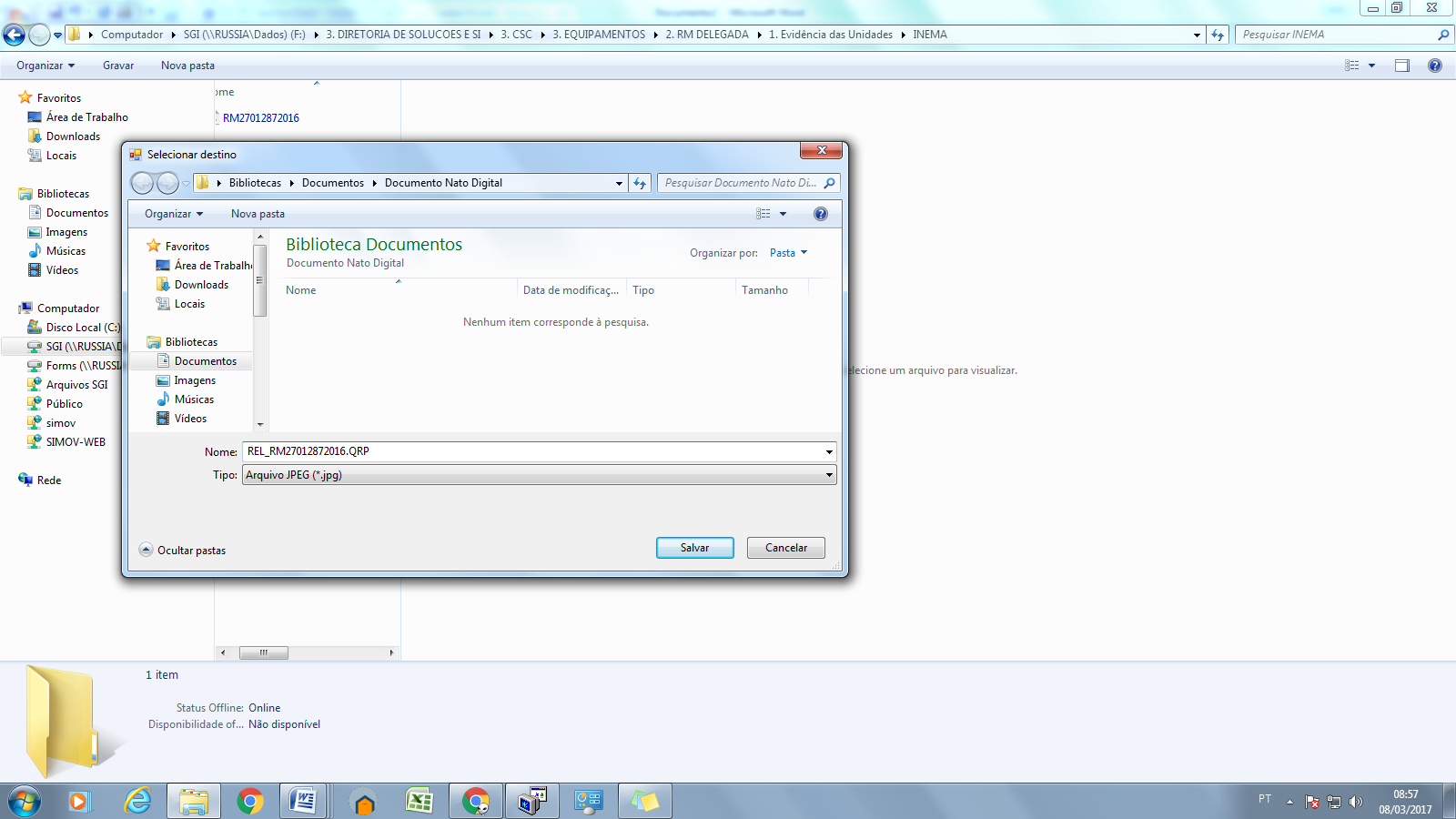 O sistema deverá abrir automaticamente o visualizador de fotos do Windows do documento criado.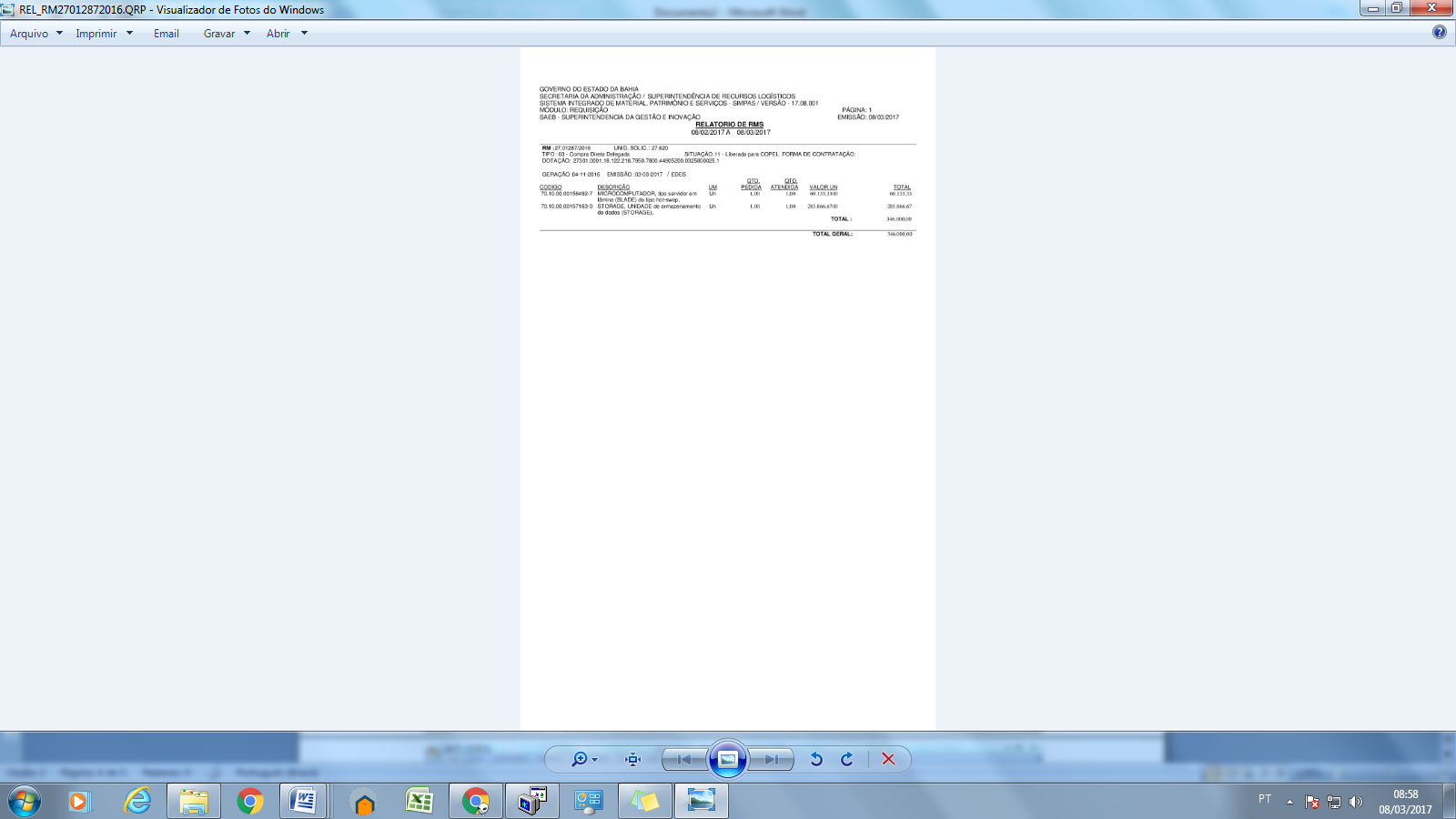 DISPONIBILIZANDO O DOCUMENTO NO SEIPré-requisitos:Possuir permissão de acesso ao Sistema SEI;Possuir o documento Extraído do sistema no formato Imagem;PROCEDIMENTO O usuário deverá acessar o processo ao qual deseja anexar o documento nato digital (RM, RS, empenho, APS ou AFM);Selecionar novo documento;Selecionar o Modelo de Documento ao qual será anexado, no nosso exemplo iremos trabalhar com o “GovBA – Requisição de Material - RM”;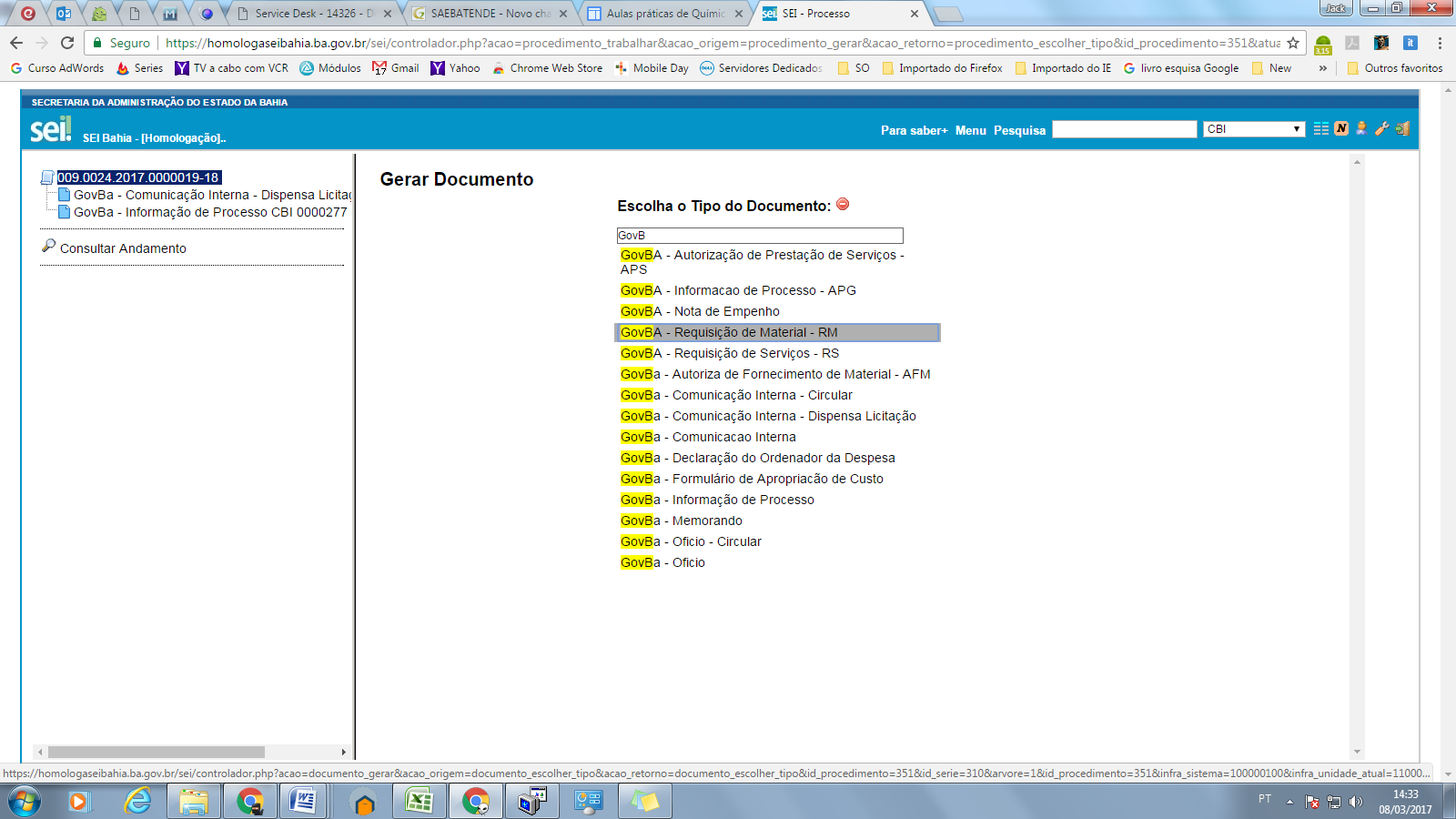 Recomendamos registrar uma descrição e observação para o novo documento criado;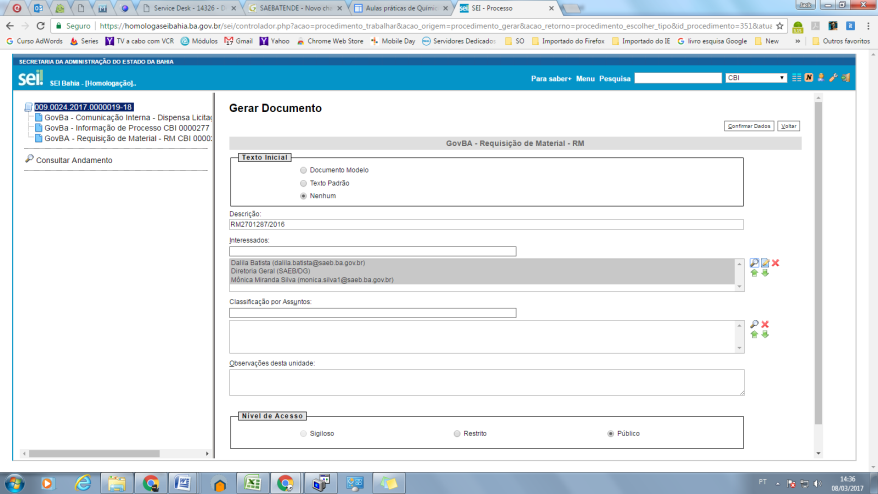 Após, acionar o botão “Confirmar Dados”, o sistema automaticamente exibe a tela de edição do documento; O usuário deverá selecionar o ícone de Seleção de Imagem;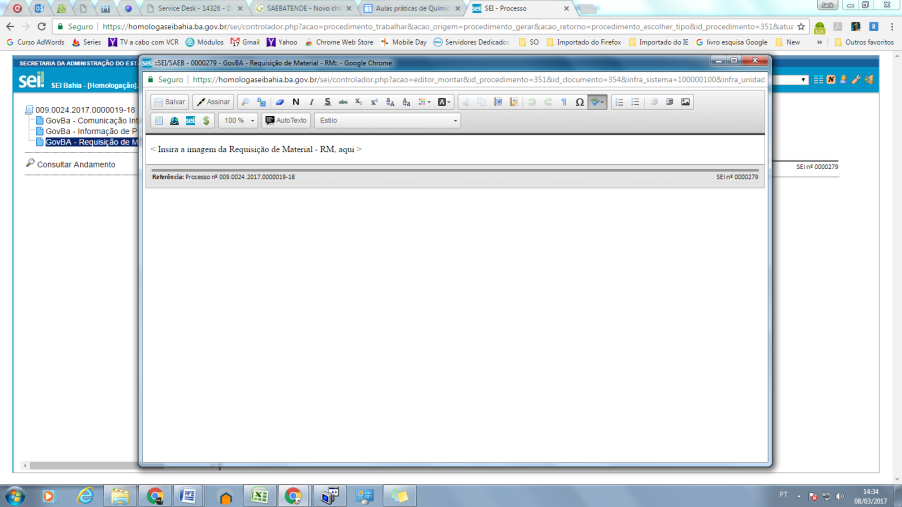 O sistema abrirá um modal para seleção da imagem ao qual será anexado ao processo;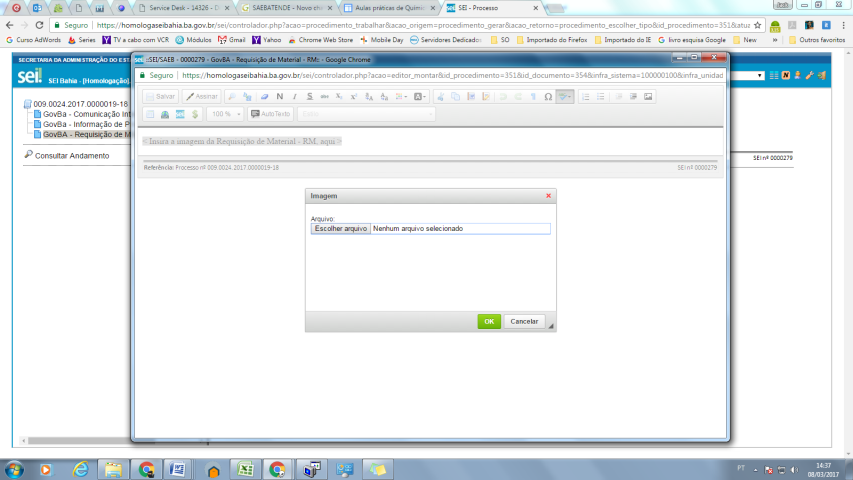 O sistema abrirá um modal para seleção do arquivo.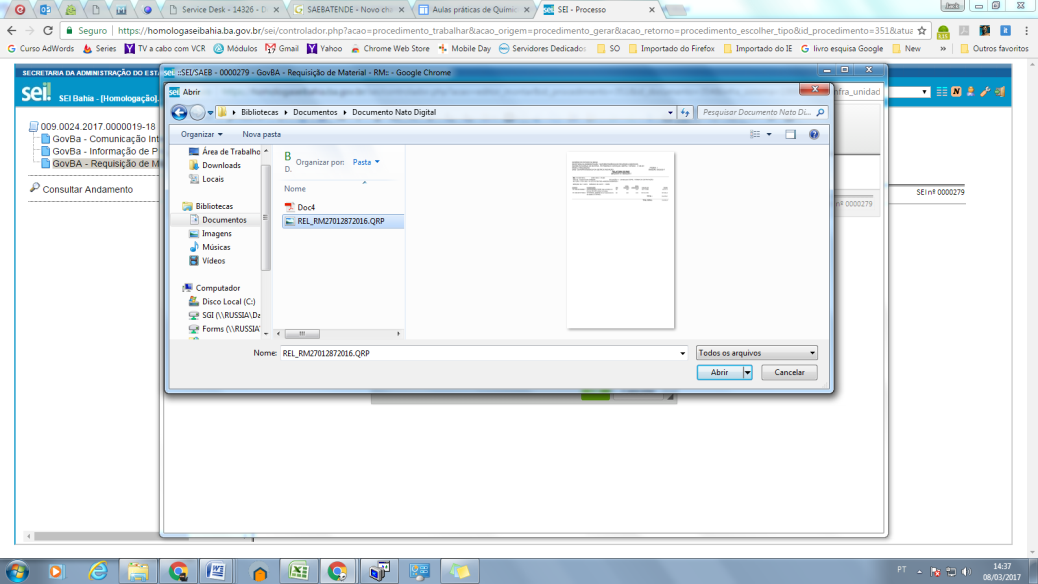 O sistema deverá exibir a imagem no Editor de texto, conforme abaixo. Lembrando que deverá remover o texto demonstrativo “< Insira a imagem da Requisição de Material – RM aqui >”.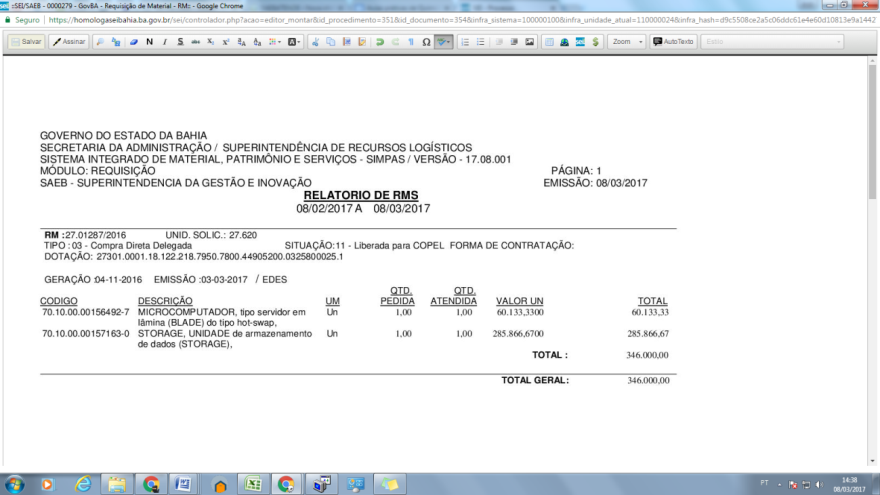 O usuário poderá salvar e/ou assinar o documento quando o mesmo estiver finalizado.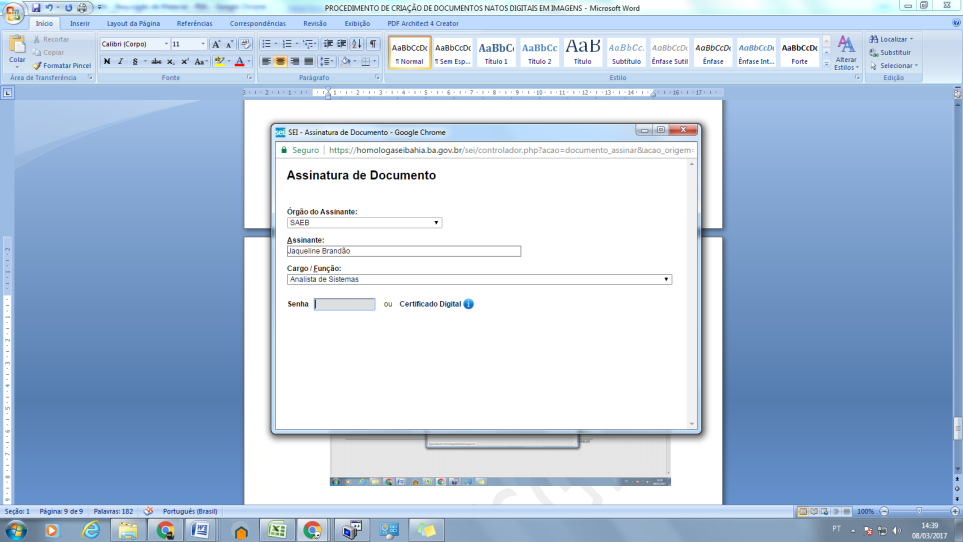 O usuário deverá informar a senha e pressionar enter para efetivar a assinatura no documento.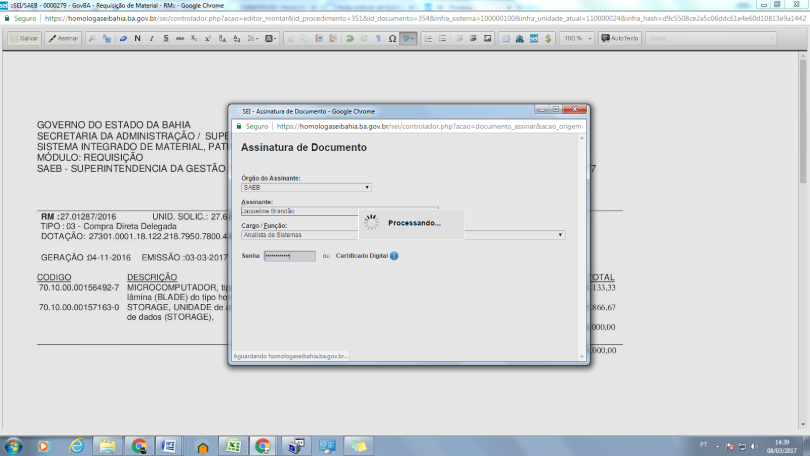 Por fim, é disponibilizado um ícone amarelo ao lado do documento, indicando que o mesmo foi assinado por um usuário no sistema.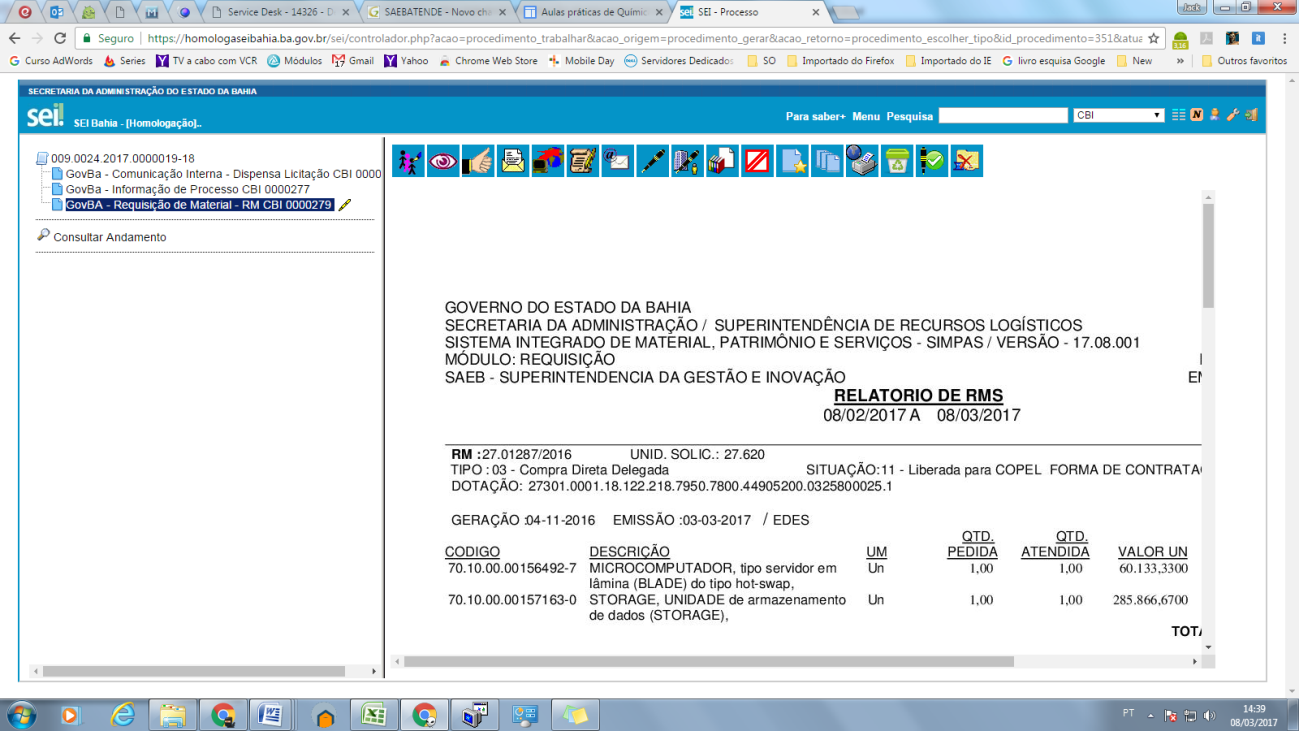 